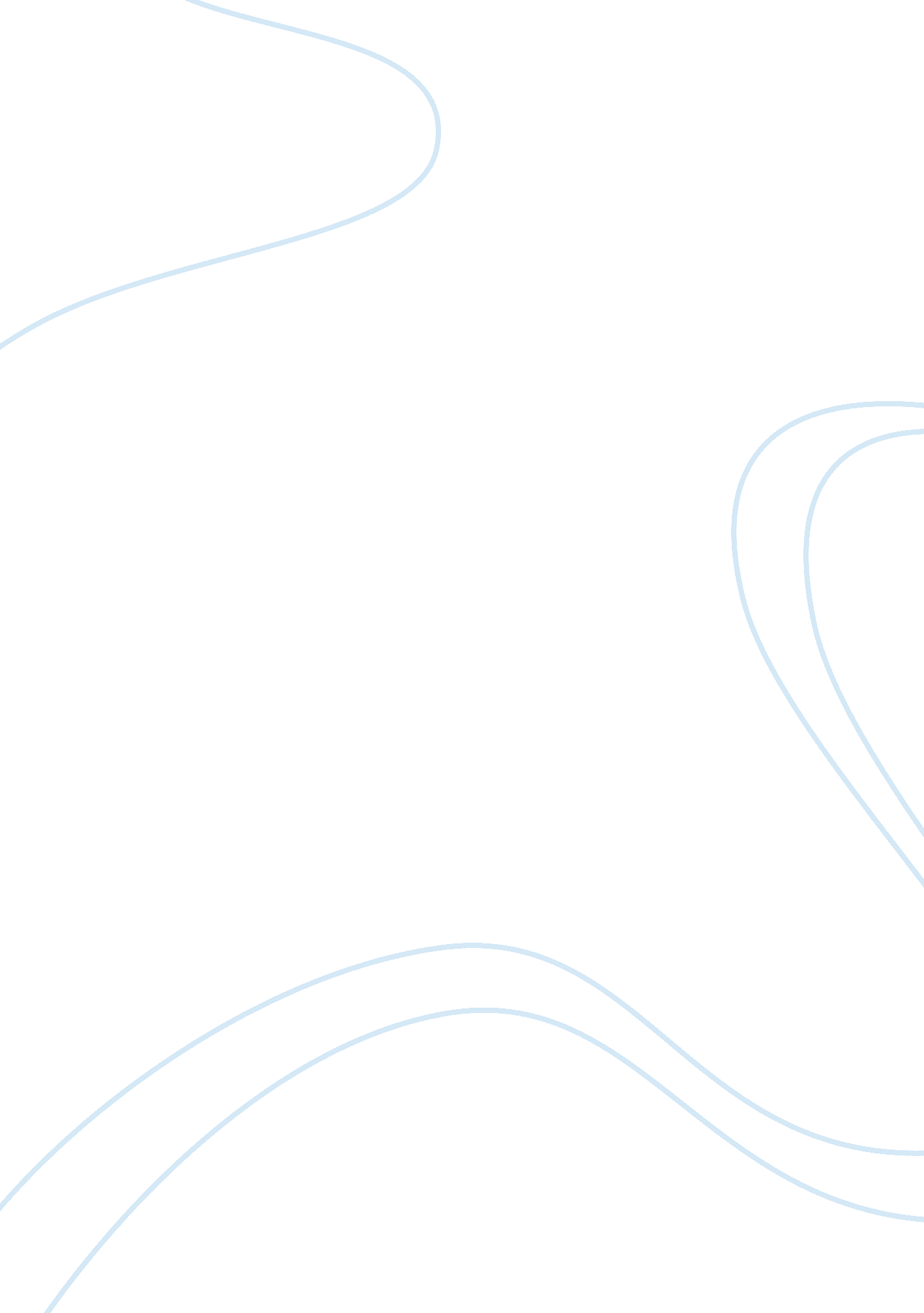 Barack in tucson, arizona, shooting 19 people, andBusiness, Management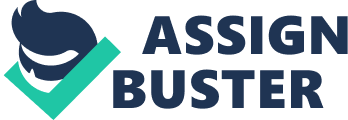 Barack Obama was the first African American president. He was the president from 2008 to 2016. I did Barack Obama’s Presidency because he brought so much change to America for the better, he improved our economy and settled problems in foreign countries. He even helped make equality more equal for women and for gay marriages. Aside from 9/11, Barack Obama’s Presidency will be the most remembered element of the early 21st Century because of his executive orders to gun control and managing foreign crises. The first reason he will be the most memorable is because of his executive orders on gun control. After the Tucson shooting in Tucson, Arizona, shooting 19 people, and killing 6 of them, and the Sandy Hook shooting of an elementary school in Connecticut killed 20 children and 6 adults, Obama pledged to fight for gun control legislations (Barack Obama – Key Events). Obama said “ I’ll use whatever power this office holds to engage my fellow citizens—from law enforcement, to mental-health professionals, to parents and educators—in an effort aimed at preventing more tragedies like this, because what choice do we have?” (Barack Obama biography. com). In the past years more than 100, 000 people have been killed due to gun violence and millions have been victims of crimes involving a gun, including assaults and robberies. Many people use a gun to commit suicide and many people have suffered other gun injuries. Law enforcement officers have been shot to death doing their job. Too many children every year are accidentally killed or injured by firearms (FACT SHEET: New Executive). Some of those people are people that shouldn’t have a gun due to mental instability and other contributing factors. Most US states don’t have owner licensing or gun registration, no requirement to provide a good reason to own a gun, no ban on semi-automatic assault weapons, and no limit on the number of  guns a person can own (Peters). The second reason he will be the most memorable is because of how he managed foreign crises. Obama announced the death of the leader of the Al-Qaeda, Osama Bin Laden, the terrorist group that claimed responsibility for the U. S. terrorist attacks on September 11, 2001. Obama signed and executive agreement on Iranian sanctions and the Russian sanctions. Obama’s deal with Iran to prevent nuclear weapons. Also Obama’s Cuban trip being the first U. S. sitting president to go (Barack Obama – Key Events). NSA listening to phone calls left Obama’s approval rating at an all time low (Barack Obama biography. com). Not to mention the speaker of the house trying to sue Obama for “ overstepping” his boundaries with the Affordable Care Act. (Barack Obama biography. com). He also ordered his first air strike against ISIS (Barack Obama biography. com). Obama sent in American troops to train the Afghani forces to fight so that he could get our troops out of the war (Nelson). Barack Obama said, “ We live in a complex world and at a challenging time.”(Pace). In conclusion, Barack Obama’s Presidency will be the most remembered element of the early 21st Century because of his executive orders on gun control and how he managed foreign crises. His executive orders on gun control was due to the mass shooting that have happened and he’s just trying to protect the people. His management of foreign crises were also a big deal because he was the first sitting president to go to Cuba and the order of the death of Osama Bin Laden. He has done so much good for our country and our economy. 